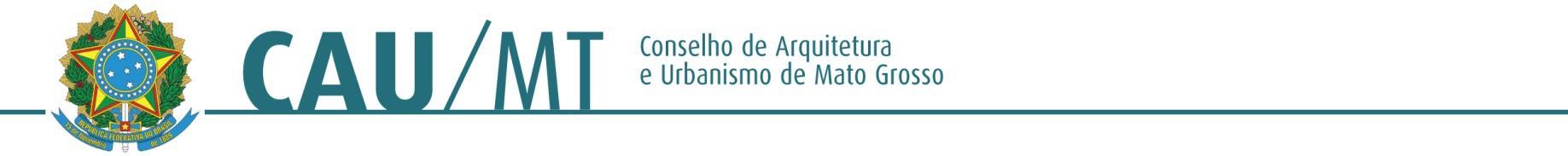 Comissão de Planejamento, Administração e Finança do CAU/MTPROCESSO: Sem NúmeroINTERESSADO: Plenário do CAU/MTASSUNTO: Calendário Anual 2017DELIBERAÇÃO Nº 76/2017 – CAF-CAU/MTA Comissão de Planejamento, Administração e Finança do CAU/MT– (CAF-CAU/MT), reunida ordinariamente em Cuiabá-MT na sede do CAU/MT, no uso das competências que lhe conferem o Art. 42 do Regimento Interno do CAU/MT, manifesta-se sobre assuntos de sua competência mediante ato administrativo da espécie deliberação da Comissão de Planejamento, Administração e Finança.DELIBEROU:Aprovar o Calendário anual 2017 das Reuniões da Comissão de Planejamento, Administração e Finança do CAU/MT:26/01; 21/02; 14/03; 11/04; 09/05; 13/06; 11/07; 22/08; 19/09; 24/10; 21/11; 05/12Horário às 15:00hsCuiabá - MT, 26 de janeiro de 2017.FRANCISCO JOSÉ DUARTE GOMES __________________________________________Coordenador da CAF – CAU/MTALTAIR MEDEIROS  _________________________________________________________Conselheiro TitularEDUARDO CAIRO CHILETTO ________________________________________________Conselheiro TitularELIANE DE CAMPOS GOMES  _______________________________________________Conselheira TitularLOURDES REGINA REAMI ___________________________________________________Conselheira Suplente